Муниципальное бюджетное дошкольное образовательное учреждение Курагинский детский сад «Росинка»СБОРНИК № 1 СБОРНИК КОНСПЕКТОВ НЕПОСРЕДСТВЕННО ОБРАЗОВАТЕЛЬНОЙ ДЕЯТЕЛЬНОСТИ ЗА 2022-2023 УЧЕБНЫЙ ГОДКурагино, 2023гСодержаниеОрехова Татьяна НиколаевнаВоспитатель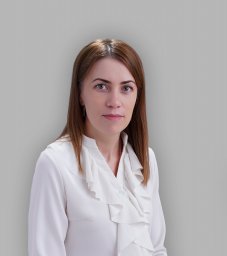 Непосредственно-образовательная деятельностьТема «Эколята- Защитники природы».Форма проведения: квест – играВозрастная группа: 2 младшая.Цель: Формирование у ребёнка богатства внутреннего мира, ценность отношений к природе.Задачи:Образовательные задачи:Формировать у детей элементарные экологические знания, учить детей правилам поведения в лесу; сформировать убеждение о бесценности природы и подвести к выводу о необходимости её оберегать.Развивающие задачи:Развивать познавательный интерес к миру природы, развивать логическое мышление, внимание, умение делать простые выводы, умозаключения.Воспитательные задачи:Воспитывать у детей природоохранное поведение, ответственное, гуманное, бережное, эмоционально – положительное отношение к природе.Интеграция образовательных областей: речевое, социально-коммуникативное, познавательное, художественно-эстетическое развитие.Оборудование: письмо, иллюстрация с изображением эколят, конверты с заданиями, медальки, Дидактическая игра «Где чей дом», Игра «Сортируем мусор», стен –газета «Берегите природу».Ход игры:Воспитатель: Ребята, посмотрите, почтальон к нам в садик принёс какое-то письмо, написано для группы «Капельки», а написали нам его Эколята. Это такие малыши желуди, настоящие друзья природы, которые хотят делать мир чище, они мечтают спасти окружающий мир от загрязнения. Посмотрим, что они нам написали?Письмо: Здравствуйте, дорогие дети! В нашем лесу случилась беда (показ картинки загрязненного леса). Какая беда, ребята? (лес загрязнен).  Помогите нам навести порядок в нашем лесу. Воспитатель: Вы готовы помочь эколятам?Дети: да!Воспитатель:  Они приготовили для вас задание, но вот чтобы его выполнить нужно найти конверт, где и лежит их задание. После каждого выполненного задания нам вручат медальку. Наша задача как можно больше помочь эколятам и получить медальки.-Послушайте загадку, а как отгадаете, так сразу поймете, где искать конверт.Загадка:Спят зимой барсук и ежик,
И медведь зимой спит тоже.
Спят пчела и муравей,
Ждут весенних теплых дней. О ком эта загадка? О животных. А у нас в группе есть животные? Давайте там и поищем конверт с заданием.-Нашли, а кто же на нем изображён?Читаем задание:1.Здравствуйте, ребята, Я шалунМне на месте не сидится, Мне бежится,Мне кричится, Мне играется, рисуется,Лазается и танцуется! Вертится.Ногами дрыгается Ползается и подпрыгивается!У меня есть для вас задание.Когда люди засорили весь лес, то животные испугались и разбежались кто куда. Шалун вас просит найти дом животным, птицам, насекомым.Дидактическая игра «Где чей дом».Воспитатель: Молодцы ребята! Все выполнили правильно, вот вам и медалька, за добрые дела!-Будем дальше помогать эколятам? Тогда ищем следующий конверт с заданием. А для этого вам надо отгадать следующую загадку.Загадка:Нет планеты краше и милей Для животных, насекомых, птиц, людей… Реки, горы и бескрайние поля На планете, что зовем ?  (земля)Воспитатель: Ребята, а где у нас в группе изображена земля? (конверт на доске).Умница: Я, девочка-разумница!Называюсь умницей,Добрая, послушная,И со всеми дружная.Называют меня так потому, что я самая серьёзная, много чего знаю, люблю рассказывать разные интересные истории. Из всех своих друзей я самая старшая. Я очень люблю природу и хочу ее охранять. (В конверте карточка с игрой)Надо ответить на вопросы да или нет.Игра «Если я приду в лесок».• Если я приду в лесок и сорву ромашку? (нет)• Если съем я пирожок и выброшу бумажку? (нет)• Если хлебушка кусок на пеньке оставлю? (да)• Если ветку подвяжу, колышек подставлю? (да)• Если разведу костёр, а тушить не буду? (нет)• Если сильно насорю и убирать не буду? (нет)Если мусор уберу, банку закопаю? (да)• Я люблю свою природу, я ей помогаю! (да)Воспитатель: Молодцы! Все дети знают, как правильно вести себя в лесу! Держите скорее еще одну медальку, и  спешим дальше выполнять следующее задание! Надо отгадать загадку.Загадка:Белки в нём живут и волки, В нём растут дубы и ёлки Высоченны – до небес! Называют его … (Лес)Дети находят конверт с и изображением Елочки на макете леса.Я вас очень долго ждала. Здравствуйте! Меня зовут Елочка. Я очень люблю лес, и особенно деревья. Дружу со всеми птицами, насекомыми, животными и растениями. Но в лесу отдыхали туристы и весь мусор кинули на землю и я прошу у вас помощи: собрать и отсортировать мусор.Игра «Сортируем мусор».Воспитатель: Молодцы ребята, и с этим заданием вы справились! Получите медальку.Загадка:Ты весь мир обогреваешьИ усталости не знаешь,Улыбаешься в оконце,А зовут тебя все … (Солнце)Дети находят конверт с изображением Тихони. Рядом с солнышком, находящееся на стене группы.Тихоня: Здравствуйте, ребята!Я Тихоня — цветовод,Любитель природной красотыЦветы мне дарят настроенье,И пробуждают вдохновеньеИ у меня тоже есть задание для вас.Задание: В лесу кто- то разжег костер в неположенном месте и не потушил его до конца, скорее спасем лес, цветы и животных от огня. Надо собрать из частей плакаты, призывающие беречь лес и всё живое  от пожара. (Разделить детей на подгруппы и выдать им части плакатов)Воспитатель: Вы большие молодцы, отличные плакаты получились! Получайте ещё одну медальку! Воспитатель: Ребята, вы справились со всеми заданиями от эколят и они вас очень благодарят, что помогли спасти лес!-Ребята, вам понравилось помогать эколятам?- Давайте вспомним, о чем нас просили эколята?Дети: -навести порядок.Воспитатель:- Дорогие мои дети! Сегодня вы еще раз доказали, что вы по-настоящему любите природу и много о ней знаете. И поэтому Небо будет чище, Вода - прозрачней, Земля –плодородней, Трава – зеленей!Большое спасибо вам за помощь! Теперь вы тоже маленькие помощники природы- эколята и Хочу вручить вам медали!Воспитатель одевает детям медали.Воспитатель:Давайте пообещаем быть добрыми любителями природы.Повторяйте за мной.Мы обещаем - Сохранять чистоту природы!Мы обещаем - Беречь животных и растения!Мы обещаем - Изучать природу, чтобы знать,как правильно заботиться о ней!Эту истину знаю от родуИ ее никогда не таю.Кто любит родную природу,Тот любит Отчизну свою!Вам трудно было выполнять задания? Какое задание было самым трудным? Самым интересным Кому было нелегко? Какое у вас настроение в конце нашего путешествия?+План-конспект проведения утреннего круга с переходом в образовательную деятельность по художественно-эстетическому развитиюдля детей старшей группыТема «Домашние животные».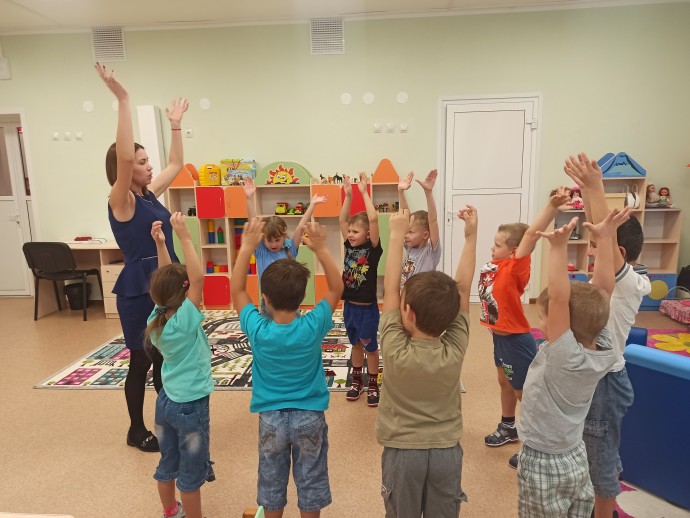 Возраст: дети старшей группы.Цель: установить комфортный эмоционально – психологический климат, дать возможность детям высказаться и услышать друг друга, ввести новую лексическую тему «Домашние животные» и обсудить ее с детьми.Задачи: -Обогащать речь прилагательными, существительными, названиями домашних животных, их детёнышей, обобщающим словом. -Развитие навыков элементарной рефлексии. - Совершенствовать артикуляционную моторику, навыки мелкой моторики,  речевого дыхания через игровые упражнения.-Продолжать взаимодействовать со сверстниками и взрослыми в различных видах деятельности.Интеграция образовательных областей: речевое, социально-коммуникативное, познавательное, художественно-эстетическое, физическое.Оборудование: мяч, колокольчик, картинки «Домашние животные, дидактическая игра «Детеныши», дидактический материал для изготовления памятки.Начало утреннего сбора:Позывные для утреннего сбора. (Звучит звуковой сигнал  - звон колокольчика)Воспитатель:Всех в игру я приглашаю,Никого не обижаю.Пусть ваш смех звучит вокругСтановитесь дружно в круг!- А теперь давайте поздороваемся: Сегодня нам в этом поможет мяч. - Я передам его соседу, поприветствую кивком и улыбкой и отправлю ему мяч, и так передаём друг другу. Воспитатель: Доброе утро, ребята! Настал новый день. Я рада видеть вас всех веселыми, в хорошем настроении. Мне очень хочется, чтобы такое настроение у вас сохранилось до самого вечера. -А для этого мы должны чаще улыбаться, не обижать и не обижаться, и, конечно же, не драться. Сегодня нас ждёт много интересного.-Я вам предлагаю взять стулья, и поставьте их по кругу, сядьте удобно.Обмен информацией.Воспитатель: -Ребята, а какое сейчас время года? Какой месяц осени? Какой день недели?   Ответы детей: Время года - осень, месяц-ноябрь, сегодня вторник.Воспитатель: Скажите, а кого вы встретили сегодня по дороге в детский сад?Ответы детей: Воспитатель: а я когда шла к вам в гости повстречала собачку, она подбежала ко мне и жалобно скулила.-Как вы думаете, почему она скулила?  Ответы детей: просила покушать или может, замёрзла.Воспитатель: давайте с вами поговорим о том, нужно ли заботиться о домашних животных и как. - Как можно заботиться о домашних животных?Ответы детей: кормить, мыть, возить в ветеринарную клинику, расчёсывать, убирать шерсть.Воспитатель:  А у вас есть любимые питомцы?Ответы детей: кошечки, собачки, хомячки.Воспитатель:  Как вы за ними ухаживаете? Давайте каждый расскажет, какой любимый питомец и как за ним ухаживаете, я передаю мяч, вы рассказываете и передаёте следующему ребенку.Ответ каждого ребенка. Воспитатель: предлагаю вспомнить, какие есть еще домашние животные. (показ картинок)-Ребята, у меня, так же как и вас есть свой питомец — кошечка. И сейчас я предлагаю вам, превратится в кошку и немножко поиграть.-А сейчас вам предлагаю побыть пушистыми ласковыми кошечками.Динамическая паузаСела кошка под кусточек, (Приседают).Мяса скушала кусочек.  (Поглаживают свой животик).Встала кошка, потянулась, (Встают, потягиваются).Ее шерстка развернулась. (Поглаживают по голове соседа).Воспитатель: Ребята, посмотрите, на столе лежат конверт, давайте посмотрим, что в нем. Дидактическая игра «Детеныши».Цель игры: Учить детей различать взрослых животных их детёнышей, развивать мышление, речь, словарный запас ребёнка. Ход игры: Детям раздают карточки с изображением домашних животных с детенышами. Детей просят назвать взрослое животное и детенышей. Далее рассматриваем животных, находим сходства и различия.Воспитатель: Ребята, а ведь мы сегодня не зря разговариваем про домашних животных, потому что тема этой недели «Домашние животные», и мы всю неделю будем узнавать про них. Воспитатель: Что мы сегодня узнали? Ответы детей:Воспитатель: Ребята, помните, я вам рассказывала о собачке, которую встретила, если она ко мне подбежала и просила еду, значит, ее хозяин не знает, как ухаживать за ней. А как мы можем рассказать ему, как ухаживать за своими питомцами?Ответы детей:Воспитатель: можно изготовить правила для тех людей, которые не знают, как обращаться с животными. И эти правила, разместить на первом этаже садика, чтобы люди, проходившие мимо, видели правила и соблюдали их.Переход в образовательную деятельность по художественно-эстетическому развитию.Самохвалова Екатерина АндреевнаВоспитатель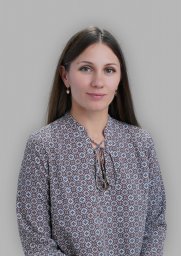 Конспект НОД для детей средней группы «Путешествие по сказкам»Образовательная область: познавательное развитие, речевое развитиеИнтеграция образовательных областей:-  социально – коммуникативное развитие;- познавательное развитие;-  речевое развитие;- художественно – эстетическое развитие;-  физическое развитие;Цель: познавательно – речевое развитие детей среднего дошкольного возраста посредством изучения русских народных сказок.Задачи:Образовательные:- Продолжать знакомить детей с русскими народными и авторскими сказками.- Учить детей отгадывать загадки, построенные на описании и сравнении сказочных персонажей.- Учить детей передавать соответствующие эмоции в музыкально-игровых упражнениях и изобразительной деятельности.- Побуждать детей драматизировать, проигрывать отдельные части сказок.Развивающие задачи:- Продолжать развивать у детей творческое восприятие, мышление, память, воображение; использовать для воплощения образа известные выразительные средства (мимику, жесты, интонацию).Воспитательные задачи:- Воспитывать эмоциональное восприятие, любовь к русским народным и авторским сказкам; желание прийти на помощь, дружеские взаимоотношения. Предварительная работа: Чтение художественной литературы;Беседа;Рассматривание иллюстраций. Методы:Словесные, наглядные, практические.Оборудование:Музыкальное оборудование; сундук; маски героев к сказке «Репка»; набор игрушек (колобок, теремок, Маша и медведь, курочка Ряба,);  ИКТ  - иллюстрации к сказкам: «Теремок», «Сестрица Аленушка и братец Иванушка», «Маша и  три медведя», «Три поросенка»; письмо из «страны сказок»; «волшебный ключ».Планируемый результат:- дети стараются пересказывать художественное произведение при помощи метода моделирования;- развивается связная речь;дети стараются отвечают полным предложением, стараются произносить все звуки чисто, пользоваться средствами эмоциональной и речевой выразительности;- самостоятельно пересказывать русские народные сказки, отгадывать загадки;- обогащается словарь детей.Ход занятия:Ребята, давайте возьмемся за руки, сделаем маленький круг и поприветствуем друг друга.Дети держатся за руки и произносят слова:«Скажем здравствуйте руками,Скажем здравствуйте глазами,Скажем здравствуйте мы ртом,Станет радостно кругом».- А сейчас предлагаю вам сесть на стульчики.Воспитатель обращает внимание детей, что в гостях у них сегодня гости.Воспитатель: Ребята, к нам сегодня на занятие пришли гости, давайте поздороваемся с ними.Воспитатель показывает ребятам письмо.Воспитатель: Ребята, сегодня почтальон к нам в садик принес письмо из «страны сказок». Давайте откроем и прочитаем, что там написано? Воспитатель открывает письмо.- Ребята, здесь написано, что в стране сказок приключилась беда, все сказочные герои перемешались и просят нас помочь им попасть каждому в свою сказку. Поможем им ребята? (Ответ детей).А чтобы попасть в сказочную страну, надо знать и любить сказки. А вы любите сказки? А много ли сказок вы знаете?
(Ответы детей.)- Посмотрите, в конверте еще лежит ключ – наверное это волшебный ключ. Давайте возьмем его с собой вдруг он нам пригодится и отправимся  в сказочное путешествие, а отправимся мы с вами на поезде, но не на простом, а на волшебном! Ребята, вы готовы отправиться в сказочное путешествие? (Ответ детей).Тогда становитесь, пожалуйста, за мной и мы на Волшебном поезде отправляемся в сказочное путешествие! Под музыку ребята с воспитателем отправляются в путешествие.1 остановка «Сундучок с загадками».Вот волшебный сундучок, На дверях его замок,В нем живут отгадкиНа все мои загадки.Ключ волшебный вставим в щельИ откроем в сказку дверь (Открываем  сундучок, находим там цветок и записку)Посмотрите, в сундуке лежат цветок и записка. Читаем. Чтобы волшебный поезд вас вез  дальше по сказочной стране, вам нужно отгадать загадки, а рядом с сундуком в мешке найдете отгадки. Вот вам волшебный цветок. Отрывайте лепестки и узнавайте загадки. Готовы? (Ответы детей)Загадки:Где и когда приключилось такое,Мышка разбила яйцо золотое.Дед горевал. И печалилась баба.Только кудахтала… (курочка ряба)Сидит в корзинке девочкаУ мишки за спиной,Он сам того не ведая,Несет ее домой…(Маша и Медведь)Он от дедушки ушел,Он от бабушки ушел.Круглый сам, румяный бок,А зовется… (колобок)Он не низок не высокИ не заперт на замок,Весь из бревен из досокСтоит в поле… (теремок)- Какие вы молодцы ребята, все загадки отгадали. Но нам нужно отправляться дальше в наше сказочное путешествие. А то ведь сказочным героям плохо в чужих сказках .Под музыку ребята становятся за воспитателем и едут дальше.2 остановка «Перепутанные сказки».- Ребята, поезд у нас с вами не простой, вот и остановки не простые.  Сейчас мы проверим, какие вы внимательные! На экране будут появляться картинки из сказок, вы должны угадать сказку и определить, какой сказочный герой там лишний. Готовы? Внимание на экран!1. «Колобок»2. «Репка»3. «Теремок»4. «Волк и семеро козлят»- Какие вы все молодцы ребята, сколько сказок много знаете! Но нам нужно ехать дальше в наше сказочное путешествие. Под музыку «Поезд» дети становятся за воспитателем и едут дальше.3 остановка «Волшебные превращения»Воспитатель: Мы с Вами приехали на станцию «Волшебные превращения». На этой остановке мы с вами немножко поиграем и превратимся в героев сказок. Догадались, в какую сказку мы будем играть? (Ответы детей)Слушайте задание: я сейчас одену на вас маски героев сказки «репка», под музыку вы будете бегать вокруг стола, как только музыка закончится, вы должны построиться друг за другом так, как герои сказки вытягивали репку. Готовы? (ответы детей)Проводится подвижная игра «Репка»  Тр.4(Детям раздаются шапочки героев сказки «Репка». Во время проигрывания   музыкального произведения дети бегают по кругу. Как только музыка заканчивается, дети должны построиться в таком порядке, к котором герои сказки вытягивали репку).- Как здорово вы играли ребята! Понравилось вам быть сказочными героями? Молодцы! Но нам нужно торопиться дальше.Под музыку «дети собираются в поезд и отправляются. 4 остановка «Сказочная мастерская»Воспитатель: Мы с Вами прибыли на станцию «Сказочная мастерская». У волшебника в мастерской рассыпались все сказки. Вам нужно собрать целую картинку из рассыпанных кусочков. Поможем волшебнику? (Ответ детей).Ребята выполняют задание под звучание спокойной музыки. Педагог (если в этом есть необходимость) помогает каждому ребенку справиться с заданием. - Дети, вам понравилось в «Стране сказок»? (Ответ детей)- Но нам с вами, ребята, необходимо возвращаться обратно в детский сад.Под музыку ребята «отправляются в путь». Рефлексия:Вернувшись «в детский сад» воспитатель спрашивает у детей:Где мы сегодня с вами побывали?На чем мы туда добирались?Какие сказки мы отгадывали?Что вам больше всего понравилось?Заключение: Педагог хвалит детей и говорит о том, что сказочные герои благодарят ребят за помощь В мире много сказок грустных и смешных,И прожить на свете нам нельзя без них.Пусть герои сказок дарят нам теплоПусть добро побеждает зло!Воспитатель: ребята, давайте, попрощаемся с нашими гостями, скажем им:- «До свиданья!»Теняева Ирина СергеевнаВоспитатель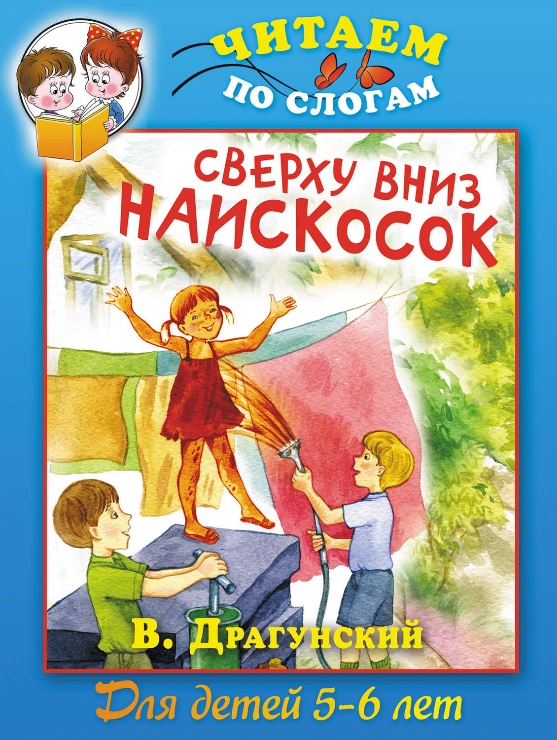 Конспект непосредственно-образовательной деятельности по выразительному чтению художественного произведенияВ. Драгунского «Сверху вниз, наискосок!» с детьми старшей группыТема: «Чтение художественного произведения В. Драгунского «Сверху вниз, наискосок!»Цель: ознакомление с произведением В. Драгунского «Сверху вниз, наискосок!», раскрытие замысла автора в произведении.Задачи:образовательные:продолжать знакомить детей с рассказом как жанром художественной литературы, его особенностями, понятием «автор»;познакомить детей с биографией и творчеством Виктора Драгунского;учить детей оценивать поступки героев, отличать хорошие поступки от плохих;обогащать словарный запас детей;развивающие:развивать диалогическую речь, умение отвечать на вопросы по содержанию произведения;развивать чувство юмора, творческое воображение;воспитательные:воспитывать интерес к произведениям художественной литературы.Материал и оборудование: портрет В. Драгунского, сюжетные и предметные картинки для проведения словарной работы.Предварительная работа: чтение и обсуждение рассказа В. Драгунского «Друг детства».Ход НОДI. Вводная частьНастрой на работу.Колокольчик дал сигнал –Для занятий час настал.Время даром не теряйтеВсе скорее в круг вставайте.Вверх ладошки! Хлоп! Хлоп!По коленкам – шлеп, шлеп!По плечам теперь похлопай!По бокам себя пошлепай!Можем хлопнуть за спиной!Хлопаем перед собой!Вправо можем! Влево можем!И крест-накрест руки сложим.Введение в тему.Дети садятся на стульчики. - Ребята, сегодня я пришла к вам не с пустыми руками, я принесла для вас кое-что интересное. Вчера, когда я вытирала на полке с книгами пыль, кстати, как называется полка для книг?- Правильно, книжная полка! Так вот, когда я вытирала пыль, то я обратила внимание на вот эту книгу. Но это книга не простая, она сделана своими руками. Когда мой сын был маленький, он очень любил читать книги. И особенно ему нравилась вот эта книга, ее мы сделали с ним вместе. Давайте ее рассмотрим. -Ребята, что изображено на обложке книги? -А что пишут на обложке книги?-А как вы понимаете кто такой автор произведения?Знакомство с биографией В.Ю. Драгунского.– Виктор Драгунский родился в Америке, где его родители получали образование. После рождения сына возвратились в Россию. Рано потеряв отца начал самостоятельную жизнь: работал актером кино и театра, был цирковым клоуном. Написал несколько повестей, много юмористических рассказов, песен. Когда у Виктора Драгунского родился сын – Денис, с ним начали случаться всякие смешные истории. Драгунский стал эти истории записывать, и получились «Денискины рассказы».Всего он написал около 90 рассказов. Это веселые и жизнерадостные рассказы о городских мальчишках: Дениске и его друзьях. -А кто знает, что такое рассказ? Рассказ-это литературный жанр, в котором рассказываются правдивые истории из жизни.-Ребята, перед нами рассказ Виктора Драгунского «Сверху вниз наискосок»-Дети, а ка вы думаете, этот рассказ веселый или грустный?-А как мы можем это узнать?Обсуждение новых слов:-Прежде чем я прочту вам этот рассказ, ребята, мы обсудим с вами непонятные для вас слова, которые есть в этом рассказе.Маляр-это рабочий, который занимается окраской здания.Слесарь- рабочий, специалист по обработке металлов, сборке и починке металлических изделий, машин и т. п..Бригада-группа людей.Шабаш- отдых.Во всю ивановскую- изо всех сил, очень сильно.Скипидар- жидкость с едким запахом, добываемая из смолы хвойных растений.Парадная- главный вход в здание.Шланг – гибкая труба из водонепроницаемой ткани, резины и т. п. для подачи жидкости, газа.Бочонок – маленькая (небольшая) бочка.Насос – механизм, служащий для накачивания куда-либо или выкачивания откуда-либо жидкостей, газов.Нахлобучка-крышка;Вошёл в азарт - разошёлся, завёлся.Прямо остолбенел - застыл.Управдом- человек который следит за порядком во всем доме.Чтение рассказа воспитателем.Физкультурная минутка «Маляры»Маляры пришли втроем, (шагают на месте)Будут красить старый дом: (изображают крышу над головой)Сверху вниз, наискосок! («красят»)Аккуратнее, дружок.Дом готов. (хлопки в ладоши)Ура! Ура!Был облезлый, скучный, голый – (руки разводят в стороны)Стал нарядный и веселый. (изображают крышу над головой)Работа над языком и содержанием произведения.-О ком автор нам рассказывает? Как их звали?-В какое время года происходят события, описанные в этом рассказе?-Почему детям было весело? (Они любят смотреть на то, как работают взрослые. Тем более, что это был ремонт. Интересно все: кучи песка, кирпичи и доски, интересно, как вообще идет ремонт дома).-С кем подружились ребятишки? -Что можно сказать об этих взрослых? (Они добрые, любят детей, понимают их любопытство)-Во что играли дети? Как это «просто так, играли ни во что?»-Как ребята помогали рабочим?-Как были одеты девушки – маляры?-Почему детям их одежда показалась очень красивой? (Одежда маляров была измазана краской, ребята, наверно, представляли, как здорово вот так красить и не бояться испачкать одежду. Здорово быть малярами!)-На что нравилось смотреть детям?-Можно ли назвать детей любопытными? -Какие эмоции у вас вызывают дети?-Смешная это история, произошедшая с детьми или печальная?-Как вы думаете ребята правильно поступили, взяв без разрешению чужие вещи? -Если бы вы увидели оставленные рабочими вещи, чтобы вы сделали? -Этот рассказ веселый, забавный и интересный, но он также и поучительный: все-таки стройка – это не место для игр. Рассказ В. Драгунского учит нас осторожности, осмотрительности в поступках, учат тому, что спор не всегда заканчивается хорошим делом. Кроме того, брать чужие вещи без разрешения не правильно.
Не бери чужой инструмент без спроса, особенно если не умеешь им пользоваться.-Как вы думаете, случай во дворе стал ребятам уроком? Чему они научились? А вы?-Ребята, сейчас я вам прочитаю один сюжет рассказа, а вы подумайте, почему автор дал именно такое название своему произведению.Повторное чтение сюжета рассказа.-Как вы думаете, почему рассказ В. Драгунского так назван?(Дети с восторгом красили и приговаривали: «Сверху вниз, наискосок!» Очевидно, автор хотел подчеркнуть отношение ребят к своей «работе»)-Чем закончилась история про ребят?Заключительная частьРефлексия.-Вы большие молодцы, внимательно слушали рассказ и отвечали на вопросы.-А какой рассказ мы прочитали? Кто автор произведения?-А вам понравился рассказ?-А кому-нибудь из вас уже приходилось брать чужие вещи без разрешения и что из этого вышло?-Ребята, сейчас я вам оставлю книгу и вы можете самостоятельно рассмотреть ее.Шушунова Елена АнатольевнаПедагог-психолог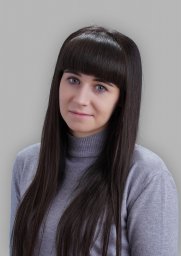 Конспект непосредственно-образовательной деятельности по социально-коммуникативному развитию с детьми средней группы На тему: «Хорошее настроение»Цель: Сплочение детского коллектива, через построение эффективного командного взаимодействия.Задачи:1.Образовательные.Формировать умения слушать и понимать друг друга, вступать в диалог.Формирование положительных взаимоотношений в коллективе сверстников.Развивать у дошкольников понимание своей роли и функций в группе.2. Развивающие.Развивать коммуникативные способности.Развивать зрительно-моторную координацию.Развивать элементарные навыки самооценки.3. Воспитательные.Воспитывать самостоятельность, умение работать в коллективе, в парах.Воспитывать у дошкольников положительное отношение к себе и окружающим.Методы и приёмы, используемые в работе:
- беседы, направленные на развитие самосознания детей;
- моделирование ситуаций, через игровые действия;
- коммуникативные игры;
- развитие воображения через совместно выполняемые действия;Ожидаемые результаты:
Сформированность умения работать, взаимодействуя с коллективом сверстников. 
Сформированность адекватной поведенческой реакции в различных ситуациях общения.
Стабилизация психоэмоционального состояния.Материалы и оборудование: музыкальный центр, листы формата А4, цветные карандаши, клубок ниток, стулья.Ход занятия:Дети входят в зал под тихую музыку.Психолог: Сегодня мы будем варить настроенье. Положим чуть-чуть озорного веселья,100 грамм баловства,200 грамм доброй шуткиИ станем все это варить 3 минутки.Затем мы добавим небес синевы,И солнечных зайчиков пару.Положим еще свои лучшие сны,И ласковый голос мамы.Заглянем под крышку..А там не варенье!Там отличное настроенье!Итак, ребята мы с вами нашли «отличное настроение!» Давайте улыбнемся друг другу! Молодцы!- Ребята, а как вы считаете, для чего нам нужно хорошее настроение? (играть, что бы было приятно разговаривать, что бы было весело).- А какой должен быть человек, что бы с ним было приятно общаться? (добрым, веселым, вежливым, ласковым).- Давайте вспомним, а бывает ли у нас иногда плохое настроение? (да).- Какие мы чувства испытываем в таком настроении? (обида, злость, печаль, зависть).- А нужно ли бороться с этими плохими качествами? (нужно).- Хорошо. А что же нам необходимо, что бы стать добрее? (надо говорить добрые слова, помогать друзьям и близким, совершать хорошие поступки).- Ребята, а давайте все вместе попробуем подарить друг другу немного радости! ИГРА «ОБНИМАШКИ».Цель: формировать социальное доверие, чувство принадлежности к группе, побуждать проявлять положительные эмоции по отношению к другим детям.Ход игры: Ведущий обнимает рядом сидящего ребенка и произносит любой комплимент в его сторону: (ты такая красивая(ый), ты очень добрый(ая), ты очень умный(ая), я люблю когда ты улыбаешься, ты самая лучшая(ий), ты самая веселая(ый), я люблю твой смех, ты лучший(ая)). Ребенок, которого обнимали, выполняет «обнимашки» дальше. И так по кругу. - Молодцы! Приятно слышать такие слова о себе?! (да).Не забывайте, в эту игру можно играть с любым грустным человеком! С вашим другом или даже с мамой! Не давайте друг другу грустить!- А сейчас, давайте немного подвигаемся! ИГРА «ПОМЕНЯЙТЕСЬ МЕСТАМИ».Цель: разогрев группы, снижение напряженности, активизация внимания и мыслительных процессов.Ход игры: Дети садятся в круг на стульчиках. Ведущий начинает игру словами «Поменяйтесь местами те, у кого…» и добавляет любой общий признак (пересядьте все те, у кого карие глаза, кто любит убирать игрушки, кататься с горки и т.п.), — и все, у кого есть (карие глаза), должны поменяться местами. При этом ведущий тоже принимает участие в игре и должен успеть занять освободившееся место, оставшийся без места продолжает игру. - Ребята, а вы заметили, что у нас с вами много общего? Цвет глаз, интересы и увлечения! Давайте мы всегда будем такими дружными?! (да).- Здорово! Я очень рада! Но еще хотелось бы вас проверить на сообразительность..! Как вы думаете, вы справитесь?! Хорошо! Выходим из-за стульчиков и располагаемся по всей площадке!ИГРА «РУКА К РУКЕ».Цель: сплочение коллектива, снижение тревожности и агрессивности.Ход игры: Дети располагаются по залу в хаотичном порядке. Ведущий произносит: «Рука к руке», все должны образовать пары и прикоснуться к руке друг друга! После хлопка, все снова разбегаются. Можно подавать различные команды (человек к человеку, мизинец к мизинцу, пятка к пятке, нос к носу, голова к голове, нога к ноге, колено к колену, локоть к локтю).- Молодцы! Вы отлично справились с моими заданиями! А настроение у всех поднялось?!- Ребятишки, мы вот с вами тут играем, играем.., а я только сейчас поняла, что совсем ничего про вас не знаю, и вы же  про меня совсем ничего..  Вы бы хотели узнать какое самое любимое занятие у каждого из нас?!ИГРА «КЛУБОЧЕК»Цель: знакомство, установление доверительного контакта с детьми, сплочение группы.Ход игры: Дети встают в круг. Ведущий, держа в руках клубочек, обматывает нитку вокруг пальца,  говорит свое имя и чем он любит заниматься, после этого катит клубок по полу любому из участников. Таким образом, в конце клубочек возвращается ведущему. - Ребята, посмотрите, как эти нити связывают всех нас в одно целое! Как здорово!- А посмотрите на узор этих нитей. На что он похож? - Молодцы! И теперь, я бы хотела с вами порисовать..! Это ведь мое любимое занятие! И я бы хотела с вашей помощью оформить мою выставку! Поможете? Но выставка у меня необычная.. Сейчас я вам все расскажу…Дети садятся за заранее приготовленные столы.ИГРА «ДОРИСУЙ  РИСУНОК»Цель: развивать умение работать в коллективе.- Ребята, перед каждым из вас лежит чистый лист и карандаши. Придумайте сейчас, что бы вы хотели нарисовать! Придумали? Отлично! Но задание у нас не простое.. Сейчас, по моему сигналу, начинаем рисовать, после хлопка вам нужно поменяться рисунками со своим рядом сидящим товарищем!  И так до тех пор, пока рисунок не вернется к хозяину!- Отлично! Посмотрите, какие замечательные рисунки у нас получились! Теперь у меня есть чем оформить мою выставку!- Сегодня мы узнали друг о друге много нового и интересного! Но, к сожалению, наше занятие подошло к концу! давайте прощаться.. До свиданья!Толмачёва Татьяна ВасильевнаВоспитатель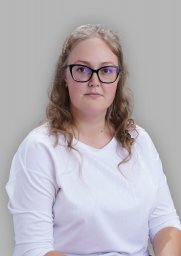 Конспект по художественно-эстетическому развитию в первой младшей группе.Аппликация «прячем зайцев от лисы»Цель:- повторяем диких животных (лиса, заяц), создание условий для овладения техническими навыками аппликационных операций.Задачи:Обучающие:- формировать умение наклеивать фигуры в заданном месте;- упражнять в аккуратном использовании клея, применении салфетки для аккуратного наклеивания. Развивающие:-развивать умение слушать воспитателя, действовать по образцу;-развивать ловкость, быстроту, внимание, речь;Воспитательные:-воспитывать желание прийти на помощь.Тип занятия: комплексное занятиеФорма занятия: совместная деятельность Продолжительность: 10-15 минУчастники: воспитанники группы, воспитательВозраст обучающихся: 1,5-3 года Оборудование и материалы: игрушки: лиса, заяц, сюжетные картинки для аппликации, раздаточный материал (кустики), клей карандаш, салфетки, клеенка.Ход занятия.Вводная часть. Мотивационный момент.Приветствие «Друг»(дети стоят полукругом)-Собрались все дети в круг,Я – твой друг и ты – мой друг.Вместе за руки возьмемсяИ друг другу улыбнемся!-Ребята присаживаемся на стульчики.(раздается крик зайца)Сюрпризный момент: внесение игрушки зайца ТучкаВоспитатель: -Ребята, слышите? Кто-то кричит (слышится крик зайца, воспитатель достает игрушку, зайку)-Ребята, кто это? (ответ детей: заяц)- Зайчик как твоё имя и что случилось? (заяц сказал, что его имя Тучка и он убегает от лисы)- Не бойся зайчик ,мы тебя спасём.-Ребята, а кого больше всего боятся зайцы? (ответ детей: лиса, волк)-Почему зайцы боятся лисы и волка? (ответ детей: они их могут съесть)- Вместе со своими друзьями- зайцами-Тучка любят играть, в догонялки.-Давайте мы тоже превратимся в зайчиков и лису, и поиграем в игру.Лиса и зайкиНа одной стороне площадки находится домик лисы – нора (кружок). Лиса воспитатель, она идет в свой дом. Играющие изображают зайцев, их дом находится на противоположной стороне кустики (стульчики) По сигналу зайцы выходят на лужайку, резвятся, бегают и прыгают в разных направлениях. Воспитатель говорит: «Лиса идет на охоту!» Дети быстро бегут под свой кустик, но, если лиса успеет кого-либо осалить, тот считается пойманным. Игра повторяется.Воспитатель: -Ловкие, вы зайчата. Превращайтесь скорее в ребят.Объяснение и показ воспитателем-Ребята, лиса идет, давайте с вами спрячем зайчика. Где мы можем его спрятать у нас в группе? (ответы детей)- Ой, подождите! Зайчик говорит, чтобы мы с вами ребята помогли спрятать его друзей от лисы! Поможем?-Прежде чем будем прятать зайчиков, скажите, а где в лесу зайчики прячутся от лисы? (под кустики)Пальчиковая гимнастика «Зайчики»Жили-были зайчики (Три пальца сжимают в кулак, указательный и средний – ушки.)На лесной опушке. (Хлопают в ладошки.)Жили-были зайчики (Показывают уши.)В беленькой избушке. (Показывают домик.)Мыли свои ушки, (Трут уши)Мыли свои лапочки, (Моющие движения ладонями рук.)Наряжались зайчики – (Ладонями двигают сверху вниз по туловищу.)Надевали тапочки. (Показывают, выставляя по очереди ноги на пятку.)(пригласить детей за стол, у каждого ребенка на столе сюжетная картинка: зайцы и раздаточный материал- кустики)-Давайте скорее спрячем зайчишек от лисы, за кустики (воспитатель показывает всю последовательность действий на мольберте: закрываем кустом зайчишек, дети выполняют на местах)-Далее, берем один кустик, цветной стороной кладем на клеенку, берём клей и наносим его в середину и по краям фигурки. Затем кустик кладем клеем вниз и прижимаем тряпочкой (воспитатель показывает всю последовательность действий). Так же наклеим остальных кустики, пряча зайчат.(крик лисы)- Ой, ребята, слышите, кто это кричит? (выносится лиса, она ищет зайчат, не находит)Продуктивная деятельность детей (воспитатель помогает, хвалит, поддерживает детей)Выставка работ-Посмотрите, как аккуратно приклеили кустики, хорошо спрятали зайчиков.  (воспитатель хвалит работы детей)-Теперь лисе точно их не поймать. Зайчик Тучка благодарит вас за помощь.  Заключительная часть.-Ребята, кто приходил к вам в гости?-Как вы помогли зайчатам?-Молодцы, ребята. До новых встреч!Бычкова Юлия АлександровнаВоспитатель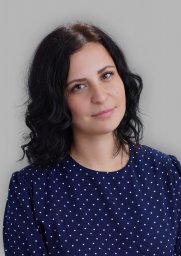 Конспект непосредственно образовательной деятельности по художественно-эстетическому развитию - нетрадиционному рисованиюТема: «Путешествие в мир книг»Цель: 1. Подвести детей к созданию композиции к задуманному сказочному сюжету, используя знакомые техники рисования.2. Продолжать знакомить детей с русской литературой через нетрадиционные способы рисования.Задачи: Продолжать знакомить детей с литературными героями, и  произведениями.Развивать память, любознательность, и стремление к получению новых знаний.Продолжать учить выполнять работы нетрадиционными способами рисования «печать»  «рисование ватными палочками» «рисование ладошками»Развивать творческие способности детей, воображение.Проявлять самостоятельность и аккуратность.Ход занятия;Организационный момент.Воспитатель:Здравствуйте ребята. Посмотрите, сколько гостей к нам сегодня пришло.Придумано кем-тоПросто и мудроПри встрече здороваться: Доброе утро!Солнцу и птицам. Доброе утро!Улыбчивым лицам: Доброе утро!И каждый становитсяДобрым, доверчивым…Пусть доброе утроДлится до вечера!Ребята, давайте всем нашим гостям скажем: «Доброе утро!».Воспитатель: Присаживайтесь ребята.Воспитатель: Ребята, сегодня шла, в детский сад и почтальон вручил мне посылку, давайте посмотрим, что же там пришло, и от кого она,  но на посылке написано  одно условие не, открывать, пока не ответите на мои вопрос.Не куст, а с листочками,Не рубашка, а сшита,Не человек, а рассказывает? (книга)Воспитатель; Молодцы ребята, правильно это книга.  А от кого же она? На коробке написано от  Незнайки.  Ребята это тот Незнайка,  который к нам недавно приходил в гости в детский сад,  ДА? Ребята,  а какой он персонаж? (ответы детей)   Сказочный персонаж. Правильно, он сказочный. А что это  обозначает? Правильно ребята, это значит, что он существует только в сказках и в книжках. Значит у нас с вами не простая посылка, а сказочная.  А  теперь давайте откроем и посмотрим что там. Посмотрите тут в коробке  две  книги. Книги хоть и не новые, но очень интересно для чего они нам, да ребята?  Ребята, вы любите рассматривать картинки в книгах? Почему?- Я тоже очень люблю книги. А особенно те, которые очень красочные и интересные. Так я попадаю в мир сказок, в мир необыкновенных историй.Посмотрите на эти книги, какие они? А все ли книги пришли в порядке? Или они чем- то отличаются?Наверное,  это дождь все смыл из книги и теперь в ней только текст один!Что же делать то теперь? Как помочь книге, чтобы она вновь стала яркой и красочной? Ребята что будем делать? - Кто создает эту всю красоту в книгах? Как вы думаете?  (художники-иллюстраторы)Сегодня с таким художником-иллюстратором я вас познакомлю. Это Евгений Михайлович Рачев (показываю портрет). Евгений Рачев много лет иллюстрировал сказки о животных. Превращает обыкновенных зверей и птиц в сказочных героев. (показать с выставки книги Рачева) ( Лиса и Журавль, Царевна лягушка, Маша и медведь,).   Художники-иллюстраторы помогают понять нам содержание в книжке, лучше представить героев, их внешность, характеры, поступки, обстановку, в которой они живут. По рисунку художника мы можем догадаться о героях сказки, даже не прочитав ее, злые они или добрые, умные или глупые.Воспитатель: Как вы думаете, легко ли рисовать иллюстрации к книгам? (Ответы детей) Это мы с вами проверим сами, но сначала нам нужно сделать пару упражнений от Буратино. (физминутка)Физминутка:Буратино потянулся, Раз - нагнулся,Два - нагнулся,Три – нагнулсяРуки в сторону развелКлючик, видно, не нашелЧто бы ключик нам достатьНадо на носочки встать.Воспитатель: Давайте по внимательней еще раз рассмотрим книги,  которую прислал нам  Незнайка. Какие тут сказки? Смотрим. Ребята вот видите, в одной книги есть иллюстрации к сказкам, а в другой нет. Давайте поможем Незнайке и нарисуем с вами картинки к книжке, в которой нет картинок. А для этого давайте вспомним какие вы знаете русско- народные сказки. Ой, смотрите ребята, у нас еще по мимо книг в посылке лежат картинки с героями (Показать картинки сказок и спросить с какой сказки герой). Молодцы ребята. Много вспомнили героев и сказок. Встаем вместе, и подходим к столам. А теперь давайте с вами попробуем нарисовать сказочных персонажей, для нашей книги. Но не обычным способом рисования, а не традиционным способом. А как это ребята вы помните? (Ответы детей) Показ слайдов.Ну, вот ребята мы вспомнили, что такое нетрадиционная техника рисования. Тогда приступим. Выбирайте, какой способ вы выберите сами, на столе показано три способа. Эти способы я вам показала (Рисование ватными палочками, рисование руками, рисования штампами из овощей и фруктов.) Ну что, поможем нашей книге стать снова яркой.Воспитатель.  (В перерыве сделать зарядку для глаз) – Ребята вы очень стараетесь рисовать иллюстрации и нашим глазам нужно отдохнуть. Открываем глазки - раз,А зажмуриваем - два.Раз, два, три, четыре,Раскрываем глазки ширеА теперь опять сомкнули,Снова дружно разомкнулиНаши глазки отдохнули.Воспитатель: Продолжаем ребята рисовать.Воспитатель:  Вот как много рисунков нарисовали  ребята. Какие красивые рисунки! Мы помогли Незнайке, заполнить нашими сказочными героями пустую книгу.  Молодцы. Кто из вас, ребята, узнал в рисунке знакомую сказку и хочет рассказать о понравившейся работе. О чем мы сегодня говорили? Ребята, вам понравилось занятие? А что больше всего понравилось? Воспитатель:Давайте представим, хотя бы на миг,Что вдруг мы лишились журналов и книг,Что люди не знают, что значит поэт,Что нет Чебурашки, Хоттабыча нет.Что будто никто никогда в этом мире,И слыхом не слыхивал о Мойдодыре,Что нету Незнайки, вруна-недотепы,Что нет Айболита, и нет дяди Степы.Наверно нельзя и представить такого?Так здравствуй же, умное, доброе слово!Пусть, книги, друзьями заходят в дома!Читайте всю жизнь – набирайтесь ума!(Ю. Энтин)ФИО педагогаНазваниеСтр.Орехова Т.Н.Конспект квест-игры по экологическому воспитанию «Эколята- Защитники природы» 2Орехова Т.Н.План-конспект проведения утреннего круга с переходом в образовательную деятельность по художественно-эстетическому развитиюдля детей старшей группыТема «Домашние животные».7Самохвалова Е.А.Конспект НОД для детей средней группы по познавательному развитию «Путешествие по сказкам»10Теняева И.С.Конспект непосредственно-образовательной деятельности по выразительному чтению художественного произведенияВ. Драгунского «Сверху вниз, наискосок!» с детьми старшей группы15Шушунова Е.А.Конспект непосредственно-образовательной деятельности по социально-коммуникативному развитию с детьми средней группы На тему: «Хорошее настроение»19Толмачева Т.В.Конспект по художественно-эстетическому развитию в первой младшей группе.Аппликация «прячем зайцев от лисы»23Бычкова Ю.А.Конспект непосредственно образовательной деятельности по художественно-эстетическому развитию - нетрадиционному рисованиюТема: «Путешествие в мир книг»26